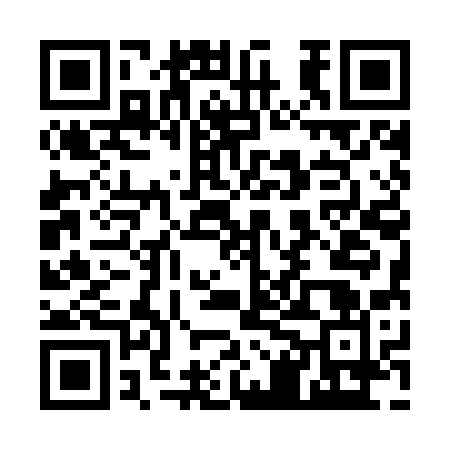 Ramadan times for Grace Park, Quebec, CanadaMon 11 Mar 2024 - Wed 10 Apr 2024High Latitude Method: Angle Based RulePrayer Calculation Method: Islamic Society of North AmericaAsar Calculation Method: HanafiPrayer times provided by https://www.salahtimes.comDateDayFajrSuhurSunriseDhuhrAsrIftarMaghribIsha11Mon5:555:557:161:075:096:596:598:2012Tue5:535:537:151:075:107:007:008:2213Wed5:515:517:131:075:117:017:018:2314Thu5:495:497:111:065:127:037:038:2415Fri5:475:477:091:065:137:047:048:2616Sat5:455:457:071:065:147:057:058:2717Sun5:435:437:051:055:157:077:078:2918Mon5:415:417:031:055:167:087:088:3019Tue5:395:397:011:055:177:097:098:3220Wed5:375:376:591:055:187:117:118:3321Thu5:355:356:571:045:197:127:128:3522Fri5:335:336:551:045:217:137:138:3623Sat5:315:316:541:045:227:157:158:3724Sun5:295:296:521:035:237:167:168:3925Mon5:275:276:501:035:247:177:178:4026Tue5:255:256:481:035:247:197:198:4227Wed5:225:226:461:025:257:207:208:4328Thu5:205:206:441:025:267:217:218:4529Fri5:185:186:421:025:277:227:228:4630Sat5:165:166:401:025:287:247:248:4831Sun5:145:146:381:015:297:257:258:501Mon5:125:126:361:015:307:267:268:512Tue5:105:106:341:015:317:287:288:533Wed5:085:086:331:005:327:297:298:544Thu5:055:056:311:005:337:307:308:565Fri5:035:036:291:005:347:327:328:576Sat5:015:016:271:005:357:337:338:597Sun4:594:596:2512:595:367:347:349:018Mon4:574:576:2312:595:377:367:369:029Tue4:554:556:2112:595:377:377:379:0410Wed4:524:526:1912:585:387:387:389:06